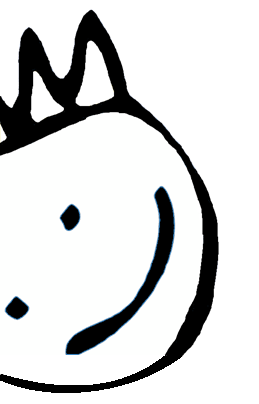     Pour le respect de la différence                                             Chanson thème : Tous sont différents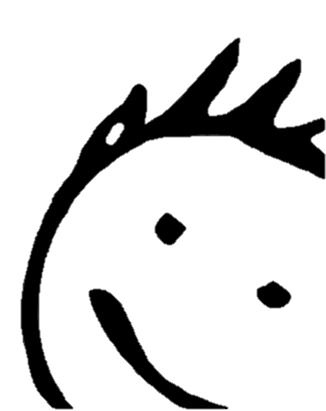 